АДМИНИСТРАЦИЯ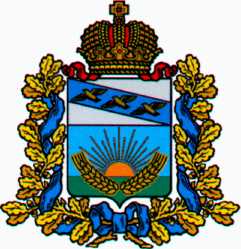 СОЛНЦЕВСКОГО РАЙОНА КУРСКОЙ ОБЛАСТИП О С Т А Н О В Л Е Н И ЕО внесении изменений в муниципальную программуСолнцевского района Курской области«Защита населения и территории от чрезвычайныхситуаций, обеспечение пожарной безопасностии безопасности людей на водных объектах»,утвержденную постановлением АдминистрацииСолнцевского района Курской областиот 22.11.2019 № 449В соответствии со статьёй 179 Бюджетного кодекса Российской Федерации, постановлением Администрации Солнцевского района Курской области от 06.11.2013 г. № 585 «Об утверждении Порядка разработки, реализации и оценки эффективности муниципальных программ Солнцевского района Курской области», постановлением Администрации Солнцевского района Курской области от 05.11.2014 г. № 543 «Об утверждении перечня муниципальных программ Солнцевского района Курской области», Администрация Солнцевского района Курской области ПОСТАНОВЛЯЕТ:1. Внести в муниципальную программу Солнцевского района Курской области «Защита населения и территории от чрезвычайных ситуаций, обеспечение пожарной безопасности и безопасности людей на водных объектах», утверждённую постановлением Администрации Солнцевского района Курской области от 22.11.2019 г. № 449, следующие изменения:1) В паспорте муниципальной программы Солнцевского района Курской области «Защита населения и территории от чрезвычайных ситуаций, обеспечение пожарной безопасности и безопасности людей на водных объектах» позицию «Объемы бюджетных ассигнований программы» изложить в следующей редакции:«- общий объем средств, предусмотренных на реализацию программы 7 184,150 тыс. рублей, в том числе:2021 год – 2 687, 150 тыс. рублей;2022 год – 4 497,00 тыс. рублей;2023 год – 0 тыс. рублей;2024 год – 0 тыс. рублей.Из них:на реализацию подпрограммы 2 – 278,077 тыс. рублей;на реализацию подпрограммы 3 – 6 906,073 тыс. рублей»;2) В паспорте Подпрограммы 2 «Снижение рисков и смягчение последствий чрезвычайных ситуаций природного и техногенного характера» муниципальной программы Солнцевского района Курской области «Защита населения и территории от чрезвычайных ситуаций, обеспечение пожарной безопасности и безопасности людей на водных объектах» позицию «Объемы бюджетных ассигнований подпрограммы» изложить в следующей редакции:«- общий объем бюджетных ассигнований составляет 278,077 тыс. рублей, в том числе по годам:2021 год – 90, 000 тыс. рублей;2022 год – 188,077 тыс. рублей;2023 год – 0 тыс. рублей;2024 год – 0 тыс. рублей»;3) В паспорте Подпрограммы 3 «Построение и развитие аппаратно-программного комплекса «Безопасный город» муниципальной программы Солнцевского района Курской области «Защита населения и территории от чрезвычайных ситуаций, обеспечение пожарной безопасности и безопасности людей на водных объектах» позицию «Объемы бюджетных ассигнований подпрограммы» изложить в следующей редакции: «- объем бюджетных ассигнований на реализацию мероприятий подпрограммы за счёт средств бюджета Солнцевского района Курской области составляет 6 906, 073 тыс. рублей, в том числе по годам:2021 год – 2 597, 150 тыс. рублей;2022 год – 4 308,923 тыс. рублей;2023 год – 0 тыс. рублей;2024 год – 0 рублей»;4) Приложение № 1 к муниципальной программе Солнцевского района Курской области «Защита населения и территории от чрезвычайных ситуаций, обеспечение пожарной безопасности и безопасности людей на водных объектах» Сведения о показателях (индикаторах) муниципальной программы Солнцевского района Курской области «Защита населения и территории от чрезвычайных ситуаций, обеспечение пожарной безопасности и безопасности людей на водных объектах» изложить в новой редакции (прилагается);5) Приложение № 2 к муниципальной программе Солнцевского района Курской области «Защита населения и территории от чрезвычайных ситуаций, обеспечение пожарной безопасности и безопасности людей на водных объектах» Перечень основных мероприятий муниципальной программы Солнцевского района Курской области «Защита населения и территории от чрезвычайных ситуаций, обеспечение пожарной безопасности и безопасности людей на водных объектах» изложить в новой редакции (прилагается);6) Приложение № 3 к муниципальной программе Солнцевского района Курской области «Защита населения и территории от чрезвычайных ситуаций, обеспечение пожарной безопасности и безопасности людей на водных объектах» Ресурсное обеспечение муниципальной программы Солнцевского района Курской области «Защита населения и территории от чрезвычайных ситуаций, обеспечение пожарной безопасности и безопасности людей на водных объектах» изложить в новой редакции (прилагается).2. Начальнику отдела ГО и ЧС Администрации Солнцевского района Курской области (Н.А. Чуйков) обеспечить размещение изменений в муниципальную программу Солнцевского района Курской области «Защита населения и территории от чрезвычайных ситуаций, обеспечение пожарной безопасности и безопасности людей на водных объектах» на официальном сайте Администрации Солнцевского района Курской области в 2-х недельный срок со дня подписания настоящего постановления.3. Контроль за исполнением настоящего постановления возложить на Заместителя Главы Администрации Солнцевского района Курской области В.В. Баскова.4. Постановление вступает в силу со дня его подписания и распространяется на правоотношения, возникшие с 7 сентября 2022 года.Глава Солнцевского района                                                                  Г.Д. ЕнютинУТВЕРЖДЕНАпостановлением АдминистрацииСолнцевского районаКурской областиот 22 ноября 2019 г. № 449в редакциипостановления АдминистрацииСолнцевского районаКурской областиот 05 декабря 2022 г. № 530Муниципальная программа Солнцевского района Курской области «Защита населения и территории от чрезвычайных ситуаций, обеспечение пожарной безопасности и безопасности людей на водных объектах»Паспорт муниципальной программы Солнцевского района Курской области «Защита населения и территории от чрезвычайных ситуаций, обеспечение пожарной безопасности и безопасности людей на водных объектах»IV. Сроки реализации муниципальной программыМуниципальная программа реализуется в период 2021-2024 годов в один этап.Промежуточные показатели реализации программы определяются в ходе ежегодного мониторинга реализации программы и служат основой для принятия решения о ее корректировке.VII. Перечень и краткое описание подпрограмм муниципальной программыДостижение целей и решение задач муниципальной программы обеспечивается путем выполнения основных мероприятий двух подпрограмм муниципальной программы.Каждая подпрограмма направлена на решение конкретных задач программы. Решение задач программы обеспечивает достижение поставленной цели программы.В рамках программы реализуются 2 подпрограмм.Подпрограмма 2 «Снижение рисков и смягчение последствий чрезвычайных ситуаций природного и техногенного характера» включает следующие основное мероприятие:«Обеспечение эффективного повседневного функционирования системы гражданской обороны, защиты населения и территорий от чрезвычайных ситуаций, безопасности людей на водных объектах» в которое входят отдельные мероприятия в области гражданской обороны, защиты населения и территории от чрезвычайных ситуаций, безопасности людей на водных объектах:подготовка населения в области гражданской обороны, защиты от чрезвычайных ситуаций, своевременное оповещение и оперативное информирование граждан о чрезвычайных ситуациях;обеспечение эффективного повседневного функционирования системы гражданской обороны, защиты населения и территорий от чрезвычайных ситуаций, безопасности людей на водных объектах;материально-техническое обеспечение системы гражданской обороны, защиты населения и территорий от чрезвычайных ситуаций, безопасности людей на водных объектах;повышение квалификации должностных лиц и работников в области гражданской обороны, защиты населения и территорий от чрезвычайных ситуаций, подготовки должностных лиц органов местного самоуправления, работников организаций в области гражданской обороны, защиты населения и территорий от чрезвычайных ситуаций и других категорий;Подпрограмма 3 «Построение и развитие аппаратно-программного комплекса «Безопасный город» на 2 этапе 2021-2024 года включает следующее основное мероприятие:- приобретение камер видеонаблюдения, комплектующих и монтажно-наладочные работы;- мероприятия по оснащению ЕДДС каналами связи, средствами связи, АСО, средствами ОВТ и программными обеспечения в рамках построения и развития АПК «Безопасный город».Состав отдельных мероприятий подпрограмм может корректироваться по мере решения ее задач. Реализация отдельных мероприятий порождает решение задач, что обеспечивает достижение целей муниципальной программы Солнцевского района Курской области.Отдельные мероприятия подпрограмм являются взаимозависимыми. Успешное выполнение одного мероприятия может зависеть от выполнения других.Последовательность выполнения отдельных мероприятий и решения задач подпрограмм определяется ответственным исполнителем.Перечень основных мероприятий по реализации муниципальной программы приведен в приложении № 2 к муниципальной программе.Подпрограммы муниципальной программыПодпрограмма 2 «Снижение рисков и смягчение последствий чрезвычайных ситуаций природного и техногенного характера» муниципальной программы Солнцевского района Курской области «Защита населения и территории от чрезвычайных ситуаций, обеспечение пожарной безопасности и безопасности людей на водных объектах»Паспорт подпрограммы 2 «Снижение рисков и смягчение последствий чрезвычайных ситуаций природного и техногенного характера» муниципальной программы Солнцевского района Курской области «Защита населения и территории от чрезвычайных ситуаций, обеспечение пожарной безопасности и безопасности людей на водных объектах»IV. Сроки реализации подпрограммыПодпрограмма реализуется в период 2021-2024 годов в один этап.Промежуточные показатели реализации подпрограммы определяются в ходе ежегодного мониторинга реализации подпрограммы и служат основой для принятия решения о ее корректировке.VIII. Сведения о целевых индикаторах и показателях подпрограммыЦелевые показатели (индикаторы) подпрограммы соответствуют приоритетам, целям и задачам муниципальной программы.Подпрограммой предусматривается определение следующих целевых индикаторов и показателей оценки эффективности ее реализации:- снижение материального ущерба от ЧС;- уменьшение времени прибытия на место возникновения чрезвычайной ситуации;- увеличение количества спасенного на воде населения;- снижение количества пострадавшего населения;- количество должностных лиц и работников, прошедших повышение квалификации в соответствии с Планом комплектования, утвержденным Губернатором Курской области на очередной год.Создание комплексной системы обеспечения безопасности жизнедеятельности населения Солнцевского района Курской области (АПК «Безопасный город»).Плановые значения целевых индикаторов и показателей, характеризующих эффективность реализации мероприятий подпрограммы, приведены в приложении № 1 к муниципальной программе.Ожидаемыми результатами реализации подпрограммы являются:- обеспечить минимизацию материального ущерба от чрезвычайных ситуаций на 8 процентов;- уменьшить время прибытия на место возникновения чрезвычайной ситуации на 10 процентов;- увеличить количество спасенного на воде населения на 9 процентов;- снизить количество пострадавшего населения на 12 процентов;- увеличение оповещение населения на 20 процентовПодпрограмма реализуется в период 2021-2024 годов в один этап.Промежуточные показатели реализации подпрограммы определяются в ходе ежегодного мониторинга реализации подпрограммы и служат основой для принятия решения о ее корректировке.Подпрограмма 3 «Построение и развитие аппаратно-программного комплекса «Безопасный город» муниципальной программы Солнцевского района Курской области «Защита населения и территории от чрезвычайных ситуаций, обеспечение пожарной безопасности и безопасности людей на водных объектах»Паспорт подпрограммы 3 «Построение и развитие аппаратно-программного комплекса «Безопасный город» муниципальной программы Солнцевского района Курской области «Защита населения и территории от чрезвычайных ситуаций, обеспечение пожарной безопасности и безопасности людей на водных объектах»III. Сроки реализации подпрограммыПодпрограмма реализуется в 1 этап в 2021-2024 годах.Построение комплекса «Безопасный город» на территории Солнцевского района Курской области будет разрабатываться последующей муниципальной программой на 2021-2024 гг.Приложение № 1к муниципальной программеСолнцевского района Курской области«Защита населения и территории отчрезвычайных ситуаций, обеспечениепожарной безопасности и безопасностилюдей на водных объектах»Сведения о показателях (индикаторах) муниципальной программы Солнцевского района Курской области «Защита населения и территории от чрезвычайных ситуаций, обеспечение пожарной безопасности и безопасности людей на водных объектах»Приложение № 2к муниципальной программеСолнцевского района Курской области«Защита населения и территории отчрезвычайных ситуаций, обеспечениепожарной безопасности и безопасностилюдей на водных объектах»Перечень основных мероприятий муниципальной программы Солнцевского района Курской области «Защита населения и территории от чрезвычайных ситуаций, обеспечение пожарной безопасности и безопасности людей на водных объектах»Приложение № 3к муниципальной программеСолнцевского района Курской области«Защита населения и территории отчрезвычайных ситуаций, обеспечениепожарной безопасности и безопасностилюдей на водных объектах»Ресурсное обеспечение муниципальной программы Солнцевского района Курской области «Защита населения и территории от чрезвычайных ситуаций, обеспечение пожарной безопасности и безопасности людей на водных объектах»ОТ05.12.2022№530Курская область, 306120, пос. СолнцевоКурская область, 306120, пос. СолнцевоКурская область, 306120, пос. СолнцевоОтветственный исполнитель программыАдминистрация Солнцевского района Курской областиСоисполнители программыотсутствуютУчастники программыотсутствуютПодпрограммы программыподпрограмма 2 «Снижение рисков и смягчение последствий чрезвычайных ситуаций природного и техногенного характера»;подпрограмма 3 «Построение и развитие аппаратно-программного комплекса «Безопасный город»Программно-целевые инструменты программыотсутствуютЦели программыобеспечение комплексной безопасности, минимизация социального, экономического ущерба, наносимого населению, экономике и природной среде Солнцевского района Курской области от чрезвычайных ситуаций природного и техногенного характера, происшествий на водных объектахЗадачи программы- подготовка населения в области гражданской обороны, защиты от чрезвычайных ситуаций, своевременное оповещение и оперативное информирование граждан о чрезвычайных ситуациях; - обеспечение эффективного повседневного функционирования системы гражданской обороны, защиты населения и территорий от чрезвычайных ситуаций, безопасности людей на водных объектах;- повышение квалификации должностных лиц и работников в области гражданской обороны, защиты населения и территорий от чрезвычайных ситуаций, подготовки должностных лиц органов исполнительной власти, органов местного самоуправления, работников организаций в области гражданской обороны, защиты населения и территорий от чрезвычайных ситуаций и других категорий;- создание и пополнение резервов финансовых и материальных ресурсов для ликвидации ЧС на территории Солнцевского района Курской области;- реализация мер, направленных на проведение информационной работы с населением и проведение рейдов по водоемам Солнцевского района Курской области;- развитие и совершенствование системы оповещения населения, повышение эффективности оповещения населения района, в том числе повышение полноты охвата населения системой оповещения;- построение и развитие АПК «Безопасный город»Целевые индикаторы и показатели программыСнижение количества гибели людей при чрезвычайных ситуациях и на воде, процентыЭтапы и сроки реализации программыпрограмма реализуется в один этап в 2021-2024 годахОбъемы бюджетных ассигнований программыобщий объем средств, предусмотренных на реализацию программы – 7 184, 150 тыс. рублей, в том числе:2021 год – 2 687, 150 тыс. рублей;2022 год – 4 497,00 тыс. рублей;2023 год – 0 тыс. рублей;2024 год – 0 тыс. рублей.на реализацию подпрограммы 2 – 278, 077 тыс. рублей;на реализацию подпрограммы 3 – 6 906, 073 тыс. рублейОжидаемые результаты реализации программыповышение уровня защищенности населения и территории от опасностей и угроз мирного и военного времени;повышение эффективности деятельности органов управления и сил гражданской обороны;обеспечение дальнейшего развития системы мониторинга и прогнозирования чрезвычайных ситуаций;повышение уровня реагирования сил и средств районного звена территориальной подсистемы РСЧС Курской области на чрезвычайные ситуации;повышение эффективности системы безопасности людей на водных объектах;обеспечить минимизацию материального ущерба от чрезвычайных ситуаций на 8 процентов;уменьшить время прибытия на место возникновения чрезвычайной ситуации на 10 процентов;увеличить количество спасенного на воде населения на 9 процентов;снизить количество пострадавшего населения на 12 процентов.создание и пополнение резервов финансовых и материальных ресурсов для ликвидации ЧС на территории Солнцевского района Курской области на 100 процентовсоздание АПК «Безопасный город»снизить число преступлений, совершенных на улицах и в других общественных местах, с общим числом зарегистрированных преступлений на 1,5 процента;уменьшить социальный риск (числа лиц, погибших в дорожно-транспортных происшествиях, на 100 тыс. населения) на 2,2 процента;снизить долю незаконно находящихся на территории Солнцевского района Курской области иностранных граждан в общем количестве иностранных граждан, находящихся на территории Солнцевского района Курской области с целью осуществления трудовой деятельности на 6 процентовОтветственный исполнитель подпрограммыАдминистрация Солнцевского района Курской областиСоисполнители подпрограммыотсутствуютУчастники программыотсутствуютПрограммно-целевые инструменты подпрограммыотсутствуютЦели подпрограммы- снижение материального ущерба от ЧС;- уменьшение времени прибытия на место возникновения чрезвычайной ситуации;- увеличение количества спасенного на воде населения;- снижение количества пострадавшего населения- создание и пополнение резервов финансовых и материальных ресурсов для ликвидации ЧС на территории Солнцевского района Курской областиЗадачи подпрограммы- подготовка населения в области гражданской обороны, защиты от чрезвычайных ситуаций, своевременное оповещение и оперативное информирование граждан о чрезвычайных ситуациях; - обеспечение эффективного повседневного функционирования системы гражданской обороны, защиты населения и территорий от чрезвычайных ситуаций, безопасности людей на водных объектах;- повышение квалификации должностных лиц и работников в области гражданской обороны, защиты населения и территорий от чрезвычайных ситуаций, подготовки должностных лиц органов местного самоуправления, работников организаций в области гражданской обороны, защиты населения и территорий от чрезвычайных ситуаций и других категорий;- создание и пополнение резервов финансовых и материальных ресурсов для ликвидации ЧС на территории Солнцевского района Курской области;- реализация мер, направленных на проведение информационной работы с населением и проведение рейдов по водоемам Солнцевского района Курской области;- развитие и совершенствование системы оповещения населения, повышение эффективности оповещения населения района, в том числе повышение полноты охвата населения системой оповещенияЦелевые индикаторы и показатели подпрограммы- снижение материального ущерба от ЧС, проценты;- уменьшение времени прибытия на место возникновения чрезвычайной ситуации, проценты;- увеличение количества спасенного на воде населения, проценты;- снижение количества пострадавшего населения.проценты;- создание и пополнение резервов финансовых и материальных ресурсов для ликвидации ЧС на территории Солнцевского района Курской области, проценты;- оповещение населения на территории Солнцевского района Курской области, проценты.Этапы и сроки реализации подпрограммыпрограмма реализуется в один этап в 2021-2024 годахОбъемы бюджетных ассигнований подпрограммыобщий объем бюджетных ассигнований составляет 278,077 тыс. рублей, в том числе по годам:2021 год – 90, 000 тыс. рублей;2022 год – 188, 077 тыс. рублей;2023 год – 0 тыс. рублей;2024 год – 0 тыс. рублейОжидаемые результаты реализации подпрограммыреализация подпрограммы к 2022 году в полном объеме позволит:- обеспечить минимизацию материального ущерба от чрезвычайных ситуаций на 8 процентов;- уменьшить время прибытия на место возникновения чрезвычайной ситуации на 10 процентов;- увеличить количество спасенного на воде населения на 9 процентов;- снизить количество пострадавшего населения на 12 процентов.- создание и пополнение резервов финансовых и материальных ресурсов для ликвидации ЧС на территории Солнцевского района Курской области на 100 процентов;- увеличение оповещение населения на 20 процентовОтветственный исполнитель подпрограммыАдминистрации Солнцевского района Курской областиУчастники подпрограммыотсутствуютПрограммно-целевые инструменты подпрограммыотсутствуютЦели подпрограммы- формирование единой коммуникационной платформы с целью устранения рисков обеспечения общественной безопасности, правопорядка и безопасности среды обитания на базе межведомственного взаимодействия;- обеспечение информационного обмена на региональном и муниципальном уровнях через единое информационное пространство с учетом разграничения прав доступа к информации разного характера;- создание дополнительных инструментов на базе муниципального образования для оптимизации работы системы мониторинга состояния общественной безопасностиЗадачи подпрограммы- построение и развитие АПК «Безопасный город» в Солнцевском районе Курской областиЦелевые индикаторы и показатели подпрограммы- снижение количества чрезвычайных ситуаций, пожаров и происшествий на водных объектах, проценты;- снижение количества населения, погибшего в чрезвычайных ситуациях и на воде, проценты;- снижение количества населения, пострадавшего в чрезвычайных ситуациях, проценты;- снижение материального ущерба при чрезвычайных ситуациях, проценты;- снижение количества пожаров, проценты;- снижение числа преступлений, совершенных на улицах и в других общественных местах, с общим числом зарегистрированных преступлений, проценты;- уменьшение социального риска (числа лиц, погибших в дорожно-транспортных происшествиях, на 100 тыс. населения), проценты;- снижение доли незаконно находящихся на территории Солнцевского района Курской области иностранных граждан в общем количестве иностранных граждан, находящихся на территории Солнцевского района Курской области с целью осуществления трудовой деятельностиЭтапы и сроки реализации подпрограммыподпрограмма реализуется в 1 этап в 2021-2024 годыОбъемы бюджетных ассигнований подпрограммыобъем бюджетных ассигнований на реализацию мероприятий подпрограммы за счёт средств бюджета Солнцевского района Курской области составляет 6 906,073 тыс. рублей, в том числе по годам:2021 год – 2 597, 150 тыс. рублей;2022 год – 4 308,923 тыс. рублей;2023 год – 0 тыс. рублей;2024 год – 0 тыс. рублейОжидаемые результаты реализации подпрограммыреализация подпрограммы к 2022 году в полном объеме позволит:- создать Комплексную системы обеспечения безопасности жизнедеятельности населения Солнцевского района Курской области с Единой распределенной мультисервисной платформой;- создать АПК «Безопасный город» на территории Солнцевского района Курской области- снизить количество чрезвычайных ситуаций, пожаров и происшествий на водных объектах на 10 процентов;- снизить количество населения, погибшего в чрезвычайных ситуациях на воде на 15 процентов;- снизить количество населения, пострадавшего в чрезвычайных ситуациях на 12 процентов;- снизить материальный ущерб при чрезвычайных ситуациях на 10 процентов;-снизить количество пожаров на 12 процентов;- снизить число преступлений, совершенных на улицах и в других общественных местах, с общим числом зарегистрированных преступлений на 1,5 процента;- уменьшить социальный риск (числа лиц, погибших в дорожно-транспортных происшествиях, на 100 тыс. населения) на 2, 2 процента;- снизить долю незаконно находящихся на территории Солнцевского района Курской области иностранных граждан в общем количестве иностранных граждан, находящихся на территории Солнцевского района Курской области с целью осуществления трудовой деятельности на 6 процентов№ п/пПоказатель (индикатор) (наименование)Ед. измеренияЗначения показателей (индикаторов) по годамЗначения показателей (индикаторов) по годамЗначения показателей (индикаторов) по годамЗначения показателей (индикаторов) по годамЗначения показателей (индикаторов) по годамЗначения показателей (индикаторов) по годам№ п/пПоказатель (индикатор) (наименование)Ед. измеренияБазовый показатель (2016 год)2021 год2022 год2023 год2024 год12345678Муниципальная программа Солнцевского района Курской области: «Защита населения и территории от чрезвычайных ситуаций, обеспечение пожарной безопасности и безопасности людей на водных объектах»Муниципальная программа Солнцевского района Курской области: «Защита населения и территории от чрезвычайных ситуаций, обеспечение пожарной безопасности и безопасности людей на водных объектах»Муниципальная программа Солнцевского района Курской области: «Защита населения и территории от чрезвычайных ситуаций, обеспечение пожарной безопасности и безопасности людей на водных объектах»Муниципальная программа Солнцевского района Курской области: «Защита населения и территории от чрезвычайных ситуаций, обеспечение пожарной безопасности и безопасности людей на водных объектах»Муниципальная программа Солнцевского района Курской области: «Защита населения и территории от чрезвычайных ситуаций, обеспечение пожарной безопасности и безопасности людей на водных объектах»Муниципальная программа Солнцевского района Курской области: «Защита населения и территории от чрезвычайных ситуаций, обеспечение пожарной безопасности и безопасности людей на водных объектах»Муниципальная программа Солнцевского района Курской области: «Защита населения и территории от чрезвычайных ситуаций, обеспечение пожарной безопасности и безопасности людей на водных объектах»Муниципальная программа Солнцевского района Курской области: «Защита населения и территории от чрезвычайных ситуаций, обеспечение пожарной безопасности и безопасности людей на водных объектах»1.Снижение количества гибели людей при ЧС и на воде%1007965Подпрограмма 2: «Снижение рисков и смягчения последствий чрезвычайных ситуаций природного и техногенного характера»Подпрограмма 2: «Снижение рисков и смягчения последствий чрезвычайных ситуаций природного и техногенного характера»Подпрограмма 2: «Снижение рисков и смягчения последствий чрезвычайных ситуаций природного и техногенного характера»Подпрограмма 2: «Снижение рисков и смягчения последствий чрезвычайных ситуаций природного и техногенного характера»Подпрограмма 2: «Снижение рисков и смягчения последствий чрезвычайных ситуаций природного и техногенного характера»Подпрограмма 2: «Снижение рисков и смягчения последствий чрезвычайных ситуаций природного и техногенного характера»Подпрограмма 2: «Снижение рисков и смягчения последствий чрезвычайных ситуаций природного и техногенного характера»Подпрограмма 2: «Снижение рисков и смягчения последствий чрезвычайных ситуаций природного и техногенного характера»1.Снижение материального ущерба при ЧС%10079662.Уменьшение времени прибытия на место возникновения чрезвычайной ситуации%100910553.Увеличение количества спасенного на воде населения%100107774.Снижение количества пострадавшего населения%100101211105.Создание и пополнение резервов финансовых и материальных ресурсов для ликвидации ЧС на территории Солнцевского района%50801006.Количество должностных лиц и работников, прошедших повышение квалификации в соответствии с планом комплектования УМЦ ГОЧС Курской областиКоличество человек10152014Подпрограмма 3: «Построение и развитие аппаратно-программного комплекса «Безопасный город»Подпрограмма 3: «Построение и развитие аппаратно-программного комплекса «Безопасный город»Подпрограмма 3: «Построение и развитие аппаратно-программного комплекса «Безопасный город»Подпрограмма 3: «Построение и развитие аппаратно-программного комплекса «Безопасный город»Подпрограмма 3: «Построение и развитие аппаратно-программного комплекса «Безопасный город»Подпрограмма 3: «Построение и развитие аппаратно-программного комплекса «Безопасный город»Подпрограмма 3: «Построение и развитие аппаратно-программного комплекса «Безопасный город»Подпрограмма 3: «Построение и развитие аппаратно-программного комплекса «Безопасный город»1.Разработка и принятие нормативной правовой базы и регламентной базы, необходимой для создания комплексной системы обеспечения безопасности жизнедеятельности населения Солнцевского района Курской области АПК «Безопасный город»2.Приобретение камер видеонаблюдения, комплектующих, монтаж и пуско-наладочные работы.Мероприятия по оснащению ЕДДС каналами связи, средствами связи, АСО, средствами ОВТ и программными обеспечения в рамках построения и развития АПК «Безопасный город»тыс. руб.0,00170,00538, 00000№ п/пНомер и наименование основного мероприятияОтветственный исполнительСрокСрокОжидаемый непосредственный результат (краткое описание)Последствия не реализации основного мероприятияСвязь с показателями муниципальной программы№ п/пНомер и наименование основного мероприятияОтветственный исполнительначала реализацииокончания реализацииОжидаемый непосредственный результат (краткое описание)Последствия не реализации основного мероприятияСвязь с показателями муниципальной программыПодпрограмма 2: «Снижение рисков и смягчения последствий чрезвычайных ситуаций природного и техногенного характера»Подпрограмма 2: «Снижение рисков и смягчения последствий чрезвычайных ситуаций природного и техногенного характера»Подпрограмма 2: «Снижение рисков и смягчения последствий чрезвычайных ситуаций природного и техногенного характера»Подпрограмма 2: «Снижение рисков и смягчения последствий чрезвычайных ситуаций природного и техногенного характера»Подпрограмма 2: «Снижение рисков и смягчения последствий чрезвычайных ситуаций природного и техногенного характера»Подпрограмма 2: «Снижение рисков и смягчения последствий чрезвычайных ситуаций природного и техногенного характера»Подпрограмма 2: «Снижение рисков и смягчения последствий чрезвычайных ситуаций природного и техногенного характера»Подпрограмма 2: «Снижение рисков и смягчения последствий чрезвычайных ситуаций природного и техногенного характера»1.Основное мероприятие: «Обеспечение эффективного повседневного функционирования системы гражданской обороны, защиты населения и территорий от чрезвычайных ситуаций, безопасности людей на водных объектах»Отдел ГО и ЧС Администрации Солнцевского района Курской области20212024Поддержание готовности сил и средств гражданской обороны, системы предупреждения и ликвидации чрезвычайных ситуаций, безопасности людей на водных объектах на уровне, обеспечивающем выполнение возложенных на систему задач и функций.Переоснащение подразделений современными образцами специальной техники и других материальных средств с целью полного удовлетворения их потребности в современных высокоэффективных образцах техники и оборудования и полное, всестороннее обеспечение материальными средствами для обеспечения их готовности к выполнению задач по предназначениюСнижение показателей готовности подразделений к выполнению задач по предназначению. Невыполнение в полном объёме задач и функций, возложенных на систему гражданской обороны, защиты населения и территорий от чрезвычайных ситуаций, обеспечения безопасности людей на водных объектахРеализация основного мероприятия оказывает непосредственное влияние на следующие показатели муниципальной программы: приложение № 1 пп. 1-42.Отдельное мероприятие «Повышение квалификации должностных лиц и работников в области гражданской обороны, защиты населения и территорий от чрезвычайных ситуаций, подготовки должностных лиц органов исполнительной власти, органов местного самоуправления, работников организаций в области гражданской обороны, защиты населения и территорий от чрезвычайных ситуаций и других категорий»Отдел ГО и ЧС Администрации Солнцевского района Курской области20212024Осуществление на регулярной основе повышения квалификации специалистов, регулярная организация учебных сборов, учений, спортивных соревнованийСнижение уровня профессиональной подготовки специалистов и связанный с этим рост показателей ущерба от чрезвычайных ситуаций природного и техногенного характера и происшествий на водных объектахРеализация основного мероприятия оказывает непосредственное влияние на следующие показатели муниципальной программы: приложение № 1 п. 63.Отдельное мероприятие «Создание и пополнение резервов финансовых и материальных ресурсов для ликвидации ЧС на территории Солнцевского района Курской области»Администрация Солнцевского района Курской области20212024Приобретение материальных ресурсов и резервирование финансов на проведение мероприятий при возникновении ЧС межмуниципального характераНевыполнение в полном объёме задач и функций по пополнению резервов финансовых и материальных ресурсов для ликвидации ЧС на территории Солнцевского района, способствует увеличению показателей ущерба от чрезвычайных ситуаций природного и техногенного характера и происшествий на водных объектахРеализация основного мероприятия оказывает непосредственное влияние на следующие показатели муниципальной программы: приложение № 1 п. 54.Отдельное мероприятие «Реализация мер, направленных на проведение предупредительно профилактической работы администрации района по обеспечению безопасности населения на водных объектах»Отдел ГО и ЧС Администрации Солнцевского района Курской области20212024Создание условий для формирования и обеспечения мероприятий по безопасности населения на водных объектахНедостаточное проведение предупредительно профилактической работы на водных объектах, находящихся на территории Солнцевского района Курской области, оборудование места массового отдыха населения на водных объектах (пляж)Реализация основного мероприятия оказывает непосредственное влияние на следующие показатели муниципальной программы: приложение № 1 п. 1Подпрограмма 3: «Построение и развитие аппаратно-программного комплекса «Безопасный город»Подпрограмма 3: «Построение и развитие аппаратно-программного комплекса «Безопасный город»Подпрограмма 3: «Построение и развитие аппаратно-программного комплекса «Безопасный город»Подпрограмма 3: «Построение и развитие аппаратно-программного комплекса «Безопасный город»Подпрограмма 3: «Построение и развитие аппаратно-программного комплекса «Безопасный город»Подпрограмма 3: «Построение и развитие аппаратно-программного комплекса «Безопасный город»Подпрограмма 3: «Построение и развитие аппаратно-программного комплекса «Безопасный город»Подпрограмма 3: «Построение и развитие аппаратно-программного комплекса «Безопасный город»1.Основное мероприятие: «Приобретение камер видеонаблюдения, комплектующих, монтаж и пуско-наладочные работы. Мероприятия по оснащению ЕДДС каналами связи, средствами связи, АСО, средствами ОВТ и программными обеспечения в рамках построения и развития АПК «Безопасный город»20212024Мероприятия по построению и развитие АПК «Безопасный город» в плановый период 2021-2024 гг.Не обеспечение выполнения Концепции построения и развития АПК «Безопасный город»СтатусНаименование муниципальной программы, основного мероприятияОтветственный исполнительКод бюджетной классификацииКод бюджетной классификацииКод бюджетной классификацииКод бюджетной классификацииРасходы (тыс. рублей), годыРасходы (тыс. рублей), годыРасходы (тыс. рублей), годыРасходы (тыс. рублей), годыСтатусНаименование муниципальной программы, основного мероприятияОтветственный исполнительГРБСРзПрЦСРВР2021202220232024Муниципальная программа«Защита населения и территории от чрезвычайных ситуаций, обеспечение пожарной безопасности и безопасности людей на водных объектах в Солнцевском районе Курской области»Администрация Солнцевского района Курской области001030913 0 00 00000Х2 687 150,004 497, 0000Подпрограмма 2«Снижение рисков и смягчения последствий чрезвычайных ситуаций природного и техногенного характера» Администрация Солнцевского района Курской области001030913 2 00 00000Х90 000188 07700Основное мероприятие Обеспечение эффективного повседневного функционирования системы гражданской обороны, защиты населения и территорий от чрезвычайных ситуаций, безопасности людей на водных объектахАдминистрация Солнцевского района Курской области001030913 2 01 00000Х90 000188 07700Отдельные мероприятия в области гражданской обороны, защиты населения и территории от чрезвычайных ситуаций, безопасности на водных объектахАдминистрация Солнцевского района Курской области001030913 2 01 С 146090 000188 07700Отдельные мероприятия в области гражданской обороны, защиты населения и территории от чрезвычайных ситуаций, безопасности на водных объектахЗакупка товаров, работ и услуг для обеспечения государственных (муниципальных) услугАдминистрация Солнцевского района Курской области001030913 2 01 С146020090 000188 07700Подпрограмма 3«Построение и развитие аппаратно-программного комплекса «Безопасный город» на территории Солнцевского района Курской области»Администрация Солнцевского района Курской области001030913 3 00 000002 597, 1504 308, 92300Основное мероприятиеСоздание на территории Солнцевского района комплексной системы обеспечения безопасности жизнедеятельности населения Солнцевского района «Безопасный город»Администрация Солнцевского района Курской области001030913 3 01 000002 597, 1504 308, 92300Отдельные мероприятия в области гражданской обороны, защиты населения и территорий от чрезвычайных ситуаций, безопасности людей на водных объектахЗакупка товаров, работ и услуг для обеспечения государственных (муниципальных) услуг001030913 3 01 С14602 597, 1504 308, 92300Отдельные мероприятия в области гражданской обороны, защиты населения и территорий от чрезвычайных ситуаций, безопасности людей на водных объектахЗакупка товаров, работ и услуг для обеспечения государственных (муниципальных) услугЗакупка товаров, работ и услуг для обеспечения государственных (муниципальных) услуг001030913 3 01 С14602002 597, 1504 308, 92300